«Электрические цепи постоянного тока».В электрической цепи постоянного тока, схема, метод анализа и параметры элементов которой заданы для каждого варианта в таблице, определить:1)	токи в ветвях (их значения и фактическое положительное направление);показания вольтметра и ваттметра;режимы работы источников ЭДС. Составить баланс мощностей.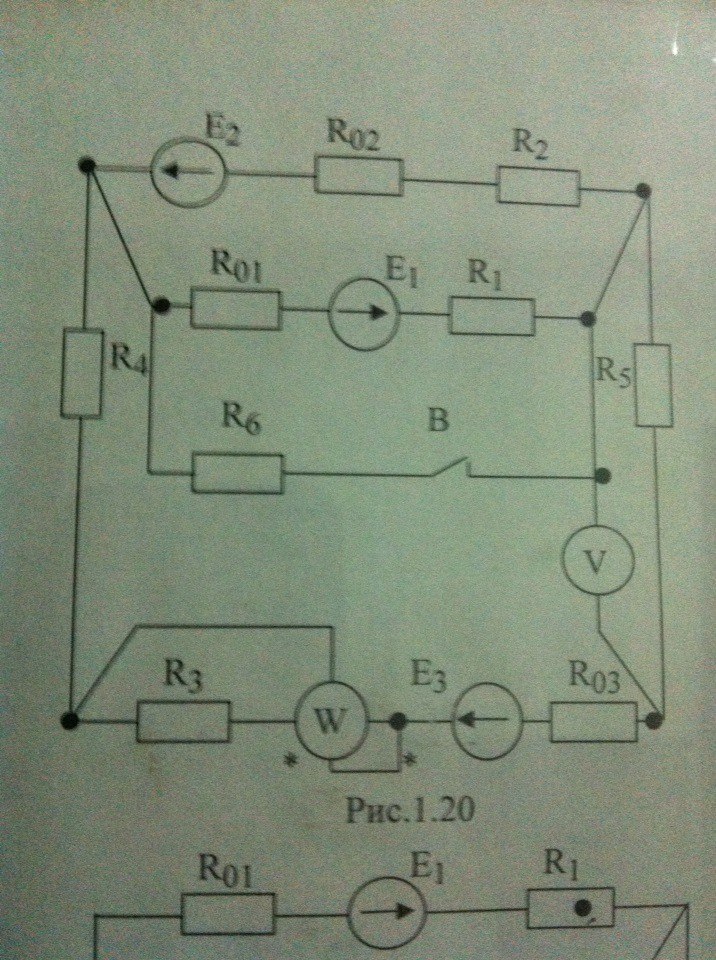 СХЕМА«Электрические цепи однофазного синусоидального тока».В электрической цепи однофазного синусоидального тока, схема и параметры элементов которой заданы для каждого варианта в таблице, определить:1)	полное сопротивление электрической цепи и его характер;2)	действующие значения токов в ветвях;показания вольтметра и ваттметра;Построить векторную диаграмму токов и топографическую диаграмму напряжений для всей цепи.СХЕМА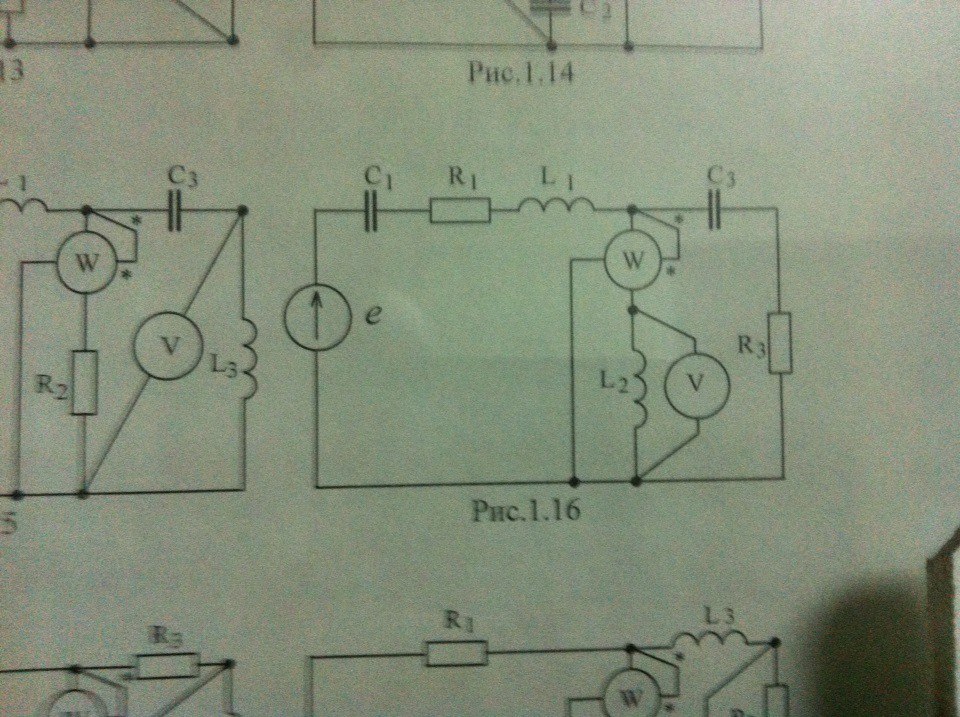 Полож.выкл.Методанализа                   Параметры элементов электрической схемы                   Параметры элементов электрической схемы                   Параметры элементов электрической схемы                   Параметры элементов электрической схемы                   Параметры элементов электрической схемы                   Параметры элементов электрической схемы                   Параметры элементов электрической схемы                   Параметры элементов электрической схемы                   Параметры элементов электрической схемы                   Параметры элементов электрической схемы                   Параметры элементов электрической схемы                   Параметры элементов электрической схемыE1ВЕ2ВЕ3В R01 ОмR02 ОмR03 ОмR1ОмR2ОмR3ОмR4ОмR5ОмR6ОмЗамкнКонт. ток6036700,10,20,35,96,86,47,346               Параметры элементов электрической цепи               Параметры элементов электрической цепи               Параметры элементов электрической цепи               Параметры элементов электрической цепи               Параметры элементов электрической цепи               Параметры элементов электрической цепи               Параметры элементов электрической цепи               Параметры элементов электрической цепи               Параметры элементов электрической цепи               Параметры элементов электрической цепи               Параметры элементов электрической цепиEВfГцR1ОмC1МкФL1мГнR2ОмC2мкФL2мГнR3ОмC3мкФL3мГн180 50 10  318  31,8 -  - 9,4 8 637 -